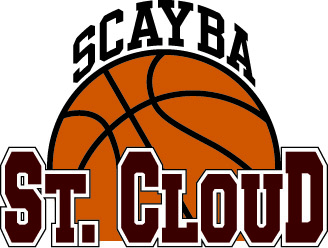 Title: Travel Player ExpectationsReviewed: May 1, 2023Players are expected to abide by the following list of guidelines and expectations:1. 	Read, sign, and abide by player’s code of ethics (below).2.	Be supportive of your teammates.3. 	Attend uniform try-on for the coming basketball season. (Note: Players are to wear travel uniforms only during games or scrimmages; not during practice.) Uniforms returned must be returned clean and in good condition. Uniforms can be machined washed but must be line dried.4. 	Attend yearly team parent/player/coach meeting. Coaches should schedule this meeting in early October for the coming basketball season.5. 	Attend all practices and games. This is a team game and all players should be in attendance at all practices unless the player is sick, or has school, religious, or other family commitments. Typically, two (2) practices are scheduled per week of the travel season, for 1½ hours each.6.	Contact the coach if unable to make a practice or game. (Parents can assist in this as necessary.)7. 	Concentrate during practices on basketball, your team, and your responsibilities on the court. You have a short period of time with your teammates and your coach, and it is important to your development and to your team’s development that you maintain this focus during practices and games.8. 	Show appropriate behavior during practices and games. Swearing, derogatory comments, disregard for coaches or teammates, or other negative behavior is not acceptable. 9. 	Unexcused absences from practices and games, failure to abide by the above expectations, and failure to follow the Player’s Code of Ethics may result in loss of playing time as defined in the Playing Time Policy.10. 	Refrain from use of alcohol, tobacco, or other mind altering substances at all times.  Failure to refrain from use of alcohol, tobacco, or other mind altering substances will result in penalties defined in the Alcohol, Tobacco, or Mind Altering Substance Policy.
11. 	If a player is ejected from a game, disciplinary action can be taken by the coach and/or the SCAYBA board. See SCAYBA’s ejection guidelines. Player Covid Responsibilities  ● Tell an adult if you do not feel well ● Wash your hands or use hand sanitizer when entering the building ● Wash your hands or use hand sanitizer after practice ● Bring your own water bottle ● Follow the directions of coaches at practicePlayer’s Code of Ethics:1. 	I hereby pledge to be positive about my youth sports experience and accept responsibility for my participation by following this Players' Code of Ethics Pledge.2. 	I will encourage good sportsmanship from fellow players, coaches, officials and parents at every game and practice by demonstrating good sportsmanship.3.	I will demonstrate appropriate behavior during practices and games. Swearing, derogatory comments, disregard for coaches or teammates, or other negative behavior is not acceptable.4. 	I will attend every practice and game that I can, and will notify my coach if I cannot.5. 	I will expect to receive a fair and equal amount of playing time.6. 	I will do my very best to listen and learn from my coaches.7. 	I will treat my coaches, other players, officials and fans with respect regardless of race, sex, creed, or abilities and I will expect to be treated accordingly.8. 	I deserve to have fun during my sports experience and will alert parents or coaches if it stops being fun!9. 	I deserve to play in an environment that is free of drugs, tobacco, and alcohol and expect adults to refrain from their use at all youth sports events.10. 	I will encourage my parents to be involved with my team in some capacity because it's important to me.11. 	I will do my very best in school.12. 	I will remember that a sport is an opportunity to learn and have fun._________________________________________________            _____________________Player Signature							     Date